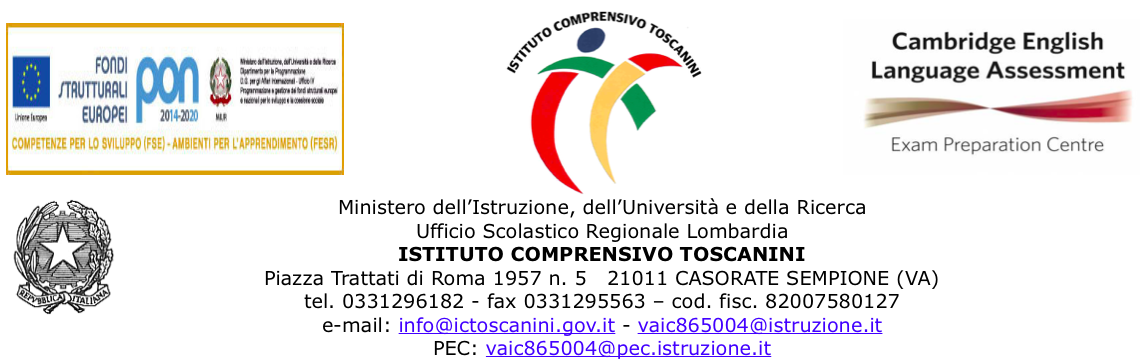 ISTITUTO COMPRENSIVO STATALE “TOSCANINI” M2/P15:  schema di unità di apprendimentoScuola primaria             plesso di Arsago          plesso di Besnate       plesso di CasorateAnno scolastico:UNITA’ DI APPRENDIMENTO n.1Dati identificativiTitolo:EDUCAZIONE CIVICA□ UDA semplice         □ UDA complessaRiferimento:  discipline: geografia, italiano, tecnologia, arte e immagine, educazione civica, scienze, inglese, IRC. Alunni destinatari: tutti Classe/classi interessate: 4A-4BDocente e/o altra figura professionale: ………………………………Articolazione dell’UDASituazione formativa:- • gruppo classeOA:SVILUPPO SOSTENIBILESviluppare autonomia nella cura di sé e abitudini di vita adatte a mantenersi in buona salute;avere cura della propria salute anche dal punto di vista alimentare, riconoscere e rispettare le diversità tra compagni; riconoscere nelle diversità una risorsa per l’arricchimento e la crescita del gruppo classe;sviluppare comportamenti di collaborazione nel gruppo dei pari, anche per raggiungere un obiettivo comune;riconoscere nell’amicizia un valore; sviluppare atteggiamenti di amicizia e di solidarietà tra compagni;acquisire sempre maggiore consapevolezza dell’utilità delle regole e saperle rispettare in contesti e situazioni differenti;rispettare le regole nella competizione sportiva; saper accettare la sconfitta con equilibrio e vivere la vittoria esprimendo rispetto nei confronti dei perdenti;iniziare a comprendere ciò che accomuna regole e leggi che disciplinano una comunità;rilevare la necessità delle leggi e del loro rispetto per la vita di una comunità civile;confrontare aspetti caratterizzanti le diverse società studiate anche in rapporto al presente;manifestare atteggiamenti rispettosi verso l’ambiente naturale, le piante e gli animali;rilevare gli effetti positivi e negativi prodotti dall’azione dell’uomo sull’ambiente naturale;rilevare il problema dei rifiuti e l’indispensabilità del riciclaggio;cogliere il valore delle scelte individuali nella tutela dell’ambiente;avere cura di ciò che appartiene a tutti e comprende il concetto di bene pubblico comune;riconoscere e apprezzare nel proprio territorio gli aspetti più caratteristici del patrimonio ambientale e urbanistico e i principali monumenti storico-artistici.COSTITUZIONE ITALIANA iniziare a conoscere la Costituzione italiana;prendere sempre più consapevolezza dei propri diritti e dei propri doveri;CITTADINANZA DIGITALEorientarsi tra i diversi mezzi di comunicazione e farne un uso adeguato rispettando le di regole netiquette;essere in grado di distinguere i diversi device e di utilizzarli correttamente, di rispettare i comportamenti nella rete e di navigare in modo sicuro;saper distinguere l’identità digitale da un’identità reale e sa applicare le regole della privacy tutelando se stesso e il bene collettivo;essere in grado di argomentare attraverso diversi sistemi di comunicazione;essere consapevole dei rischi della rete e saper riuscire ad individuarli.Traguardi per le competenze in uscita (disciplinare/agganci interdisciplinari):manifestare cura di sé e della propria salute e sicurezza; dimostrare uguali atteggiamenti di attenzione verso gli altri;conoscere i principi della Costituzione italiana e coglierne il significato; comprendere il valore della legalità;manifestare sensibilità per l’ambiente e per i viventi che lo popolano; comprendere la necessità di uno sviluppo ecosostenibile;cogliere il valore del patrimonio culturale e artistico e l’importanza del rispetto dei beni pubblici comuni.Organizzazione didatticaCollocazione dell’UDA nelΞ curricolo obbligatorio    • curricolo facoltativo/opzionaleTempi (durata dell’UDA e/o delle singole fasi): annualeAMBIENTE DI APPRENDIMENTOSpazi: classeContenuti (se diversi dal titolo):Trasmissione del valore delle regole di comportamento.Promozione di varie forme di accettazione, rispetto, cooperazione tra i pari e con l’adulto. La Costituzione italiana.I diritti dei bambini.Educazione stradale nel rispetto delle norme vigenti.I simboli dell’identità nazionale (la bandiera, l’inno)I servizi offerti dal territorio alla persona.CCRLe manifestazioni civili.Partecipazione ad esperienze ed iniziative significative promosse dalla scuola e dal territorioLo sviluppo sostenibile: L’agenda 2030.Il problema dei rifiuti. Le norme di comportamento nei vari ambienti per la sicurezza propria e altrui. La relazione delle persone con l’ambiente in cui vivono.Le funzioni e le corrispondenze di e fra i diversi ambienti naturali e antropici.Il problema dell’inquinamentoL’ importanza della salute per la qualità della vita.Le regole della sicurezza negli ambienti del proprio vissuto.L’ascolto, le emozioni, la propria identità.Fonti e veridicità delle informazioniNavigare in Internet in modo sicuroIl Registro elettronico e le piattaforme per la condivisione di contenuti di apprendimentoLe regole della netiquettePercezione ed empatia on line (virtuale è reale; le idee si possono discutere; le persone si devono rispettare, prepotenze e bullismo).Sviluppo dell’attività/metodo:Attraverso lezioni frontale, discussioni guidate, lavoro di ricerca, utilizzo delle nuove tecnologie e attività pratico operative l’alunno si accosterà in modo interdisciplinare ai contenuti proposti.Eventuali soluzioni organizzative:Eventuali materiali da utilizzare: video, foto, materiale di facile consumoAccertamento delle competenze e controllo dei processi di insegnamento/apprendimentoTempi, strumenti e modalità di verifica degli apprendimenti: osservazione in itinere, prove orali o scritte.5) Indicare eventuali adeguamenti effettuati in itinere: